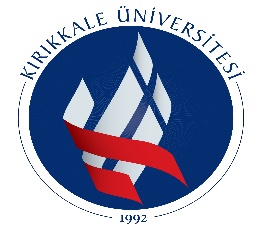 T.C.KIRIKKALE ÜNİVERSİTESİ REKTÖRLÜĞÜ Sürekli Eğitim Uygulama ve Araştırma Merkezi Müdürlüğü2019 YILI BİRİM FAALİYET RAPORU I – GENEL BİLGİLER Sürekli Eğitim Uygulama ve Araştırma Merkezi Müdürlüğü 20 Kasım 2006 Pazartesi tarihli ve 26352 sayılı Resmî Gazete de Yönetmeliği yayınlanarak kurulmuş bulunmaktadır. Sürekli Eğitim Uygulama ve Araştırma Merkezi Müdürlüğünde Merkez Müdürü, Merkez Müdür Yardımcısı ve 1 idari personel görev yapmaktadır.Çalışma Alanları Örgün ön lisans, lisans ve lisansüstü programları dışında Üniversitenin eğitim verdiği ve araştırma yaptığı tüm alanlarda, kısa ve uzun süreli eğitim programları düzenlemek, çeşitli araştırma ve danışmanlık projeleri geliştirmek ve bu şekilde Üniversitenin kamu, özel sektör ve uluslararası kuruluşlarla iş birliğinin gelişmesine katkıda bulunmaktadır.A – İdareye İlişkin Genel Bilgiler Mevcut Altyapı:İdari bürolar ve İktisadi İdari Bilimler Fakültesinden eğitim faaliyetlerinin yürütülmesi için sınıflardan yararlanılmaktadır. Ayrıca Ankara’da kiralama usulü ile 6 derslikli bir fiziki altyapı mevcuttur.  MİSYON VE VİZYONMİSYONToplumun ihtiyaçlarına yönelik, toplumun bilgi ve beceri düzeylerini yükseltmek, ilgi alanları oluşturmak, mesleki bilgi ve becerilerini geliştirmek ve yaşam boyu sürekli eğitimi ilke edinerek örgün yaygın eğitim kursları düzenlemek,Gerek öğrencilerin gerek toplumun ihtiyaç duyduğu iş gücü sahalarında; bireylere gerekli bilgisel donanımı kazandırarak ülkenin kalkınıp gelişmesinde gerekli boşlukları dolduracak eğitim programları düzenlemektir.VİZYONÜniversite öğrencilerimiz ve ilimizin bölgesel yapısı, ihtiyaçları ve sorunlarına yönelik çalışmalar yapmak,Üniversite-sanayi-toplum iş birliğini sağlamada yardımcı olmak,Üniversite akademik bilgi düzeyini toplumun ihtiyaç ve talepleri ile buluşturmada arabuluculuk yapmak ve bu bakımdan topluma kariyer planlamada destek olmaktır.2 – Organizasyon Yapısı 					YÖNETİM ŞEMASI 3-Bilgi ve Teknolojik Kaynaklar 3.1 BilgisayarlarTablo-13.2 Diğer Bilgi ve Teknolojik Kaynaklar                    Tablo-2II-SUNULAN HİZMETLERE İLİŞKİN BİLGİLER VE DEĞERLENDİRMELERMali HizmetlerMali Konularda Yürütülen Genel İşlemler:Bütçe İşlemleriSatın alma ve Tahakkuk İşlemleriTaşınır İşlemleriBütçe İşlemleri Merkezimiz tarafından toplumun ihtiyaçlarına yönelik, toplumun bilgi ve beceri düzeylerini yükseltmek, ilgi alanları oluşturmak, mesleki bilgi ve becerilerini geliştirmek ve yaşam boyu sürekli eğitimi ilke edinerek örgün, yaygın eğitim için açılan kurslar ve açılması planlanan kurslar dikkate alınarak hazırlanan tahmini bütçemiz Döner Sermaye İşletme Müdürlüğü’ne gönderilir ve Maliye Bakanlığı’na onaya sunulur. Üniversitemiz Döner Sermaye İşletme Müdürlüğü’nün altında yer alan merkezimiz bütçe uygulama talimatlarına göre uygun harcama yapmak ve bu harcamaları yaparken Döner Sermaye Saymanlığı ile koordineli çalışmaktadır. Merkezimizin 2019 Yılı gelir ve giderleri Döner Sermaye Saymanlığından alınan veriler göre;Merkezimiz 2019 yılı geliri   650.612,19 TL. Merkezimiz 2019 yılı gideri 795.510,29 TL (740-Mal ve Hizmet Alım Giderleri 167.176,43-TL. 220.225,30 TL. Bilgisayar Alımı, 770-Ek Ödeme Giderleri 338.108,56 TL, Tıp Fakültesi 70.000,00 TL.)Satın alma ve Tahakkuk İşlemleriSatın alma tahakkuk işlemleriyle Merkezimiz 2019 Mali Yılı içerisinde elde edilen gelirlerin yönetmeliğimizde belirtilen araç gereç alımları için %26,50, %30 ve %52,50’lik ayrılan gelirden yıl boyunca merkezimiz tarafından ihtiyaç duyulan harcamalar gerçekleştirilmektedir. Tüm mali işlemler 5018 sayılı Kamu Mali Yönetim ve Kontrol Kanunu ve 4734 sayılı Kamu İhale Kanunu ile hizmetin gerektirdiği diğer mevzuat hükümlerine uygun olarak gerçekleştirilmektedir.Merkeziniz, ihtiyaç duyduğu mal ve hizmetleri satın almak ve tahakkuk belgelerini hazırlamak, görevlendirme ve harcırahları yapmak, telefon kullanım bedellerinin tahakkuk belgelerinin hazırlanmasını yapmak gibi çeşitli görevleri bulunmaktadır.Merkezi tarafından açılan ve açılması planlanan kurslar için daha iyi hizmet vermek ve bu hizmetlere destek olan akademik ve idari personelimize her türlü mal ve hizmetler satın almaktadır. İdari birimlerde mevcut bilgisayar vb. makine teçhizatın yedek parçaları ile sarf malzemeleri, kırtasiye malzemeleri satın almaları yapılmaktadır.Taşınır İşlemleri Merkezimize alınan mal ve malzemeleri bir önceki yıldan devren gelen ve cari yıl içerisinde çeşitli yollarla ambara giren çıkan ve yıl içerisinde zayiat ve fireden kaynaklanan azalmalar ile ambar atımlarını miktar ve değer olarak kayıt ve takip etmek, yıl sonunda da mevcutları miktar ve değer olarak Taşınır Kayıt ve Tanır Kontrol Yetkilileri vasıtasıyla üniversitemiz Döner Sermaye Saymanlığı’na bildirilmesi işlemleridir.Merkezimiz Tarafından Gerçekleştirilen FaaliyetlerAmaç ve Hedefler Seminer, kurs ve sertifika programları faaliyetlerinin sayılarını artırmak. Üniversite, sanayi toplum alanlarına yönelerek; eğitim, öğretim, meslek edindirme, beceri geliştirme sahalarında ihtiyaç duyulan noktaları tespit etmek. Sosyal hayattaki aile barışını ve bireysel uyuşmazlıkları ortadan kaldırıcı faaliyetler düzenlemek, eğitici ve istihdam sağlayıcı eğitimler düzenlemek, merkezimizin amaç ve hedefleri arasındadır.İÇ KONTROL VE GÜVENCE BEYANIHarcama yetkilisi olarak yetkim dahilinde;Bu raporda yer alan bilgilerin güvenilir, tam ve doğru olduğunu beyan ederim. Bu raporda açıklanan faaliyetler için idare bütçesinden harcama birimimize tahsis edilmiş kaynakların etkili, ekonomik ve verimli bir şekilde kullanıldığını, görev ve yetki alanım çerçevesinde iç kontrol sisteminin idari ve mali kararlar ile bunlara ilişkin işlemlerin yasallık ve düzenliliği hususunda yeterli güvenceyi sağladığını ve harcama birimimizde süreç kontrolünün etkin olarak uygulandığını bildiririm. Bu güvence harcama yetkilisi olarak sahip olduğum bilgi ve değerlendirmeler, iç kontroller, iç denetçi raporları ile Sayıştay raporları gibi bilgim dahilindeki hususlara dayanmaktadır. Burada raporlanmayan idarenin menfaatlerine zarar veren herhangi bir husus hakkında bilgim olmadığını beyan ederim. Prof. Dr. Ertuğrul ÇAM								     	  Müdür BilgisayarlarAdetMasaüstü Bilgisayar3Dizüstü Bilgisayar2Bilgi ve Teknolojik KaynaklarBilgi ve Teknolojik KaynaklarCinsi AdetTeksir ve Çoğaltma Makineleri 2Haberleşme cihazları(Telefon,Faks,Telsiz)5Fotoğraf cihazları ve aletleri-Ses, görüntü ve sunum cihazları (Ankara Büromuzda)4Ses, görüntü ve sunum cihazları (Merkez Müdürlüğümüzde)2Aydınlatma cihazları -Bilgisayar çevre birimleri (Harici Hard disk)1S.NOKURSUN ADITARİH1PLC Otomasyon Sertifikası03.01.2019-01.03.20192Eğiticilerin Eğitimi (Katılım Belgesi)11.03.2019-14.03.20193STEM ve Robotik Kodlama-1 (Başarı Belgesi)21.03.2019-07.04.20194SMM-1 (Başarı Belgesi)01.03.2019-18.04.20195Osmanlıca Kurs Sertifikası (1-2-3 Kur)11.03.2019-14.05.20196STEM ve Robotik Kodlama-2 (Başarı Belgesi)27.04.2019-12.05.20197SMM-2 (Başarı Belgesi)15.04.2019-02.06.20198SMM-3 (Başarı Belgesi)10.06.2019-14.07.20199Öğrenci Koçluğu (Başarı Belgesi)10.06.2019-19.06.201910SMM-4 (Başarı Belgesi)26.08.2019-22.09.201911Aile Danışmanlığı (Başarı Belgesi)31.07.2019-20.09.201912Bilirkişilik Temel Eğitim-1( Katılım Belgesi)19.10.2019-27.10.201913STEM ve Robotik Kodlama-3 (Başarı Belgesi)26.10.2019.30.10.201914Uzlaştırmacı Eğitimi-1 (Katılım Belgesi)11.11.2019-17.11.201915Uzlaştırmacı Eğitimi-2 (Katılım Belgesi)11.11.2019-19.11.201916Uzlaştırmacı Eğitimi-3 (Katılım Belgesi)21.11.2019-28.11.201917Bilirkişilik Temel Eğitim-2( Katılım Belgesi)10.12.2019-13.12.201918SMM-5 (Başarı Belgesi)02.11.2019-15.12.201919Osmanlıca Kurs Sertifikası (1-2-3 Kur)16.10.2019-12.12.2019